Всероссийский студенческий форум
«РЕАЛЬНЫЙ и ВИРТУАЛЬНЫЙ МИРЫ ГЛАЗАМИ АНАЛОГОВЫХ и ЦИФРОВЫХ АБОРИГЕНОВ»
Общественная палата Российской Федерации
23 апреля 2021 г.Международный юридический институтФинансовый университет при Правительстве Российской Федерации Общественная палата Российской Федерации Ассоциация юридического образованияИнформационная поддержка – издательская группа «Юрист» Цель форума - обсуждение эволюции мировоззренческих парадигм аналогового и цифрового общества«В одно окно смотрели двое:Один увидел — дождь и грязь,Другой — листвы зеленой вязь,Весну и небо голубое!»Омар ХайямЗадачи форума: сформулировать позицию участников дискуссий  о месте виртуального в реальной жизни 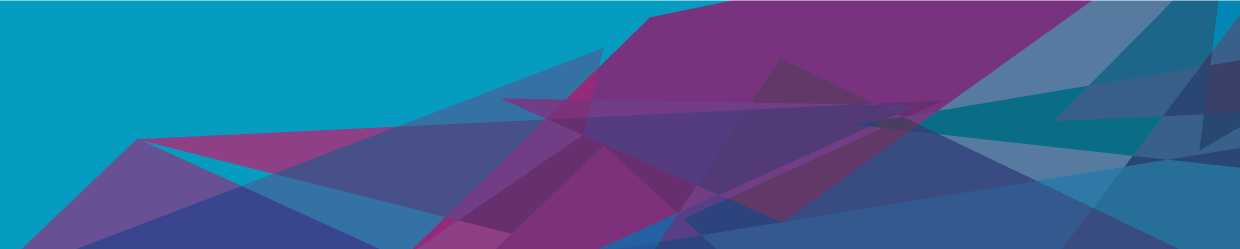 ДИСКУССИОННЫЕ ПЛОЩАДКИПлощадка №1Мировоззренческие ориентиры «цифровых людей»кто такой «цифровой человек»? права человека  в «цифровом обществе»;баланс реального и виртуального в жизни «аналоговых» и «цифровых» людей;«цифровой нигилизм» и «цифровой идеализм» как форма миропонимания.Площадка №2Место традиционных ценностей в «виртуальном мире»традиции и ценности «цифровых людей»;cамовыражение в социальных сетях как способ утверждения в реальном мире; цифровой разрыв поколений и формы его преодоления.Площадка №3Манипуляции общественным сознаниемтрансформация сознания «цифровых аборигенов»;влияние блогера на информационное пространство;«королевство кривых зеркал» - продукт интернет-воспитания;цифровая интервенция и цифровая аддикция;«сетевые хомячки» и стратегия «социального одобрения».Комитет по организации работы форумаЖильцов Николай Александрович, ректор Международного юридического института, почетный работник юстиции России, кандидат юридических наук, кандидат педагогических наук, профессор (председатель оргкомитета);Чердаков Олег Иванович, проректор по научной и инновационной работе Международного юридического института, кандидат исторических наук, доктор юридических наук, профессор (заместитель председателя оргкомитета);Ручкина Гульнара Флюровна, декан Юридического факультета Финансового университета при Правительстве Российской Федерации, профессор департамента правового регулирования экономической деятельности Юридического факультета Финансового университета при Правительстве Российской Федерации, доктор юридических наук, профессор (заместитель председателя оргкомитета);Чанышев Александр Сергеевич, Председатель Правления Ассоциации юридического образования, заместитель начальника Учебно-методического управления Университета имени О.Е. Кутафина (МГЮА), кандидат юридических наук.По результатам работы форума будет издан электронный сборник материалов с присвоением международного номера ISBN. Публикации будут размещены в научной электронной библиотеке E-libraryПорядок работы09.00 – 10.00 – регистрация участников10.00 – 11.00 - панельная дискуссия11.00 – 13.00 - дискуссионные площадки 13.00 – 13.30 - кофе-пауза13.30 – 14.45 - дискуссионные площадки (продолжение) 14.45 – 15.00 - обсуждение резолюции форумаПрямую трансляцию Всероссийского студенческого форума смотрите 23 апреля 2021 года в 10:00 мск на официальном сайте Общественной палаты Российской Федерации.Участие в форуме бесплатно.Проезд до места проведения форума и проживание иногородных участников оплачивает направляющая сторона.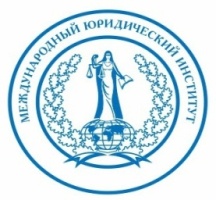 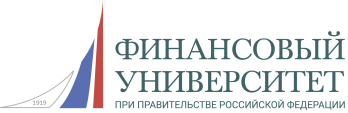 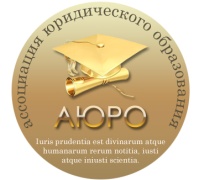 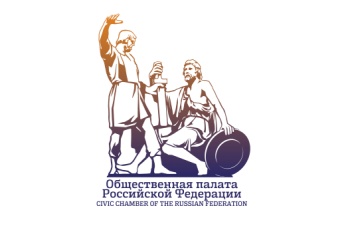 